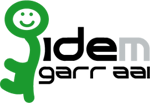 Tabella Aggiornamenti contatti IDEMROM/ROP  -  RTM/RTP__________, lì ______________				Firma del Responsabile Legale“NOTA: Il conferimento dei dati personali dei referenti sopra riportati è compiuto dall’Ente beneficiario dei servizi GARR (e non dal diretto interessato).
Il trattamento dei predetti dati personali è necessario alla corretta esecuzione del servizio da parte del GARR.
Ai sensi dell’art. 28 Reg. cit. i trattamenti da parte di un Responsabile del trattamento sono disciplinati da un accordo a norma del diritto dell'Unione o degli Stati membri, che vincoli il responsabile del trattamento al titolare del trattamento e che stipuli la materia disciplinata e la durata del trattamento, la natura e la finalità del trattamento, il tipo di dati personali e le categorie di interessati, gli obblighi e i diritti del titolare del trattamento.
La sottoscrizione da parte del legale rappresentante e l’invio al GARR del presente modulo, ai fini della normativa in vigore in materia di protezione dei dati personali (Reg. UE 679/2016), qualifica il Consortium GARR come Responsabile del trattamento dei dati del personale indicato dall’Ente, che ne è il Titolare.
Qualora non sia già stato stipulato tra le parti un accordo ai sensi dell'art. 28, si invita l'Ente beneficiario del servizio a stipulare l'accordo ex art. 28 reperibile al seguente link: https://www.garr.it/it/chi-siamo/documenti/moduli-e-documenti-privacy ( o in alternativa): allegato alla presente ed ad inviarlo firmato digitalmente a dpo@garr.it e in cc a segreteria@garr.it. Vi sarà rinviato il medesimo file controfirmato digitalmente dal GARR"Rif. - Richiesta di Adesione (RdA)(denominazione organizzazione):______________________________________(data della richiesta):_________________Rif. - Accordo di Collaborazione (RdC)(denominazione organizzazione):______________________________________(data della richiesta):_________________Nuovo - Referente Organizzativo Membro (ROM) o Partner (ROP)Nuovo - Referente Organizzativo Membro (ROM) o Partner (ROP)Cognome NomeRuoloIndirizzo postaleIndirizzo e-mailTelefonoFaxNuovo -Referente Tecnico Membro (RTM) o Partner (RTP)Nuovo -Referente Tecnico Membro (RTM) o Partner (RTP)Cognome NomeRuoloIndirizzo postaleIndirizzo e-mailTelefonoFax